將軍溪排水將軍溪排水流經本市六甲區、官田區、下營區、麻豆區、學甲區、佳里區、將軍區與北門區等，主流長度約24.2公里，將軍溪排水共分成將軍溪排水本流、麻豆排水及佳里排水等三大部分，支流包含總爺排水、埤頭排水、蔥子寮排水、養魚排水、營後排水、海埔中排及北埔中排等。環保局於將軍溪排水共設置5個測站，分別為：埤頭橋、文瑞橋、東勢橋、華宗橋及引水口。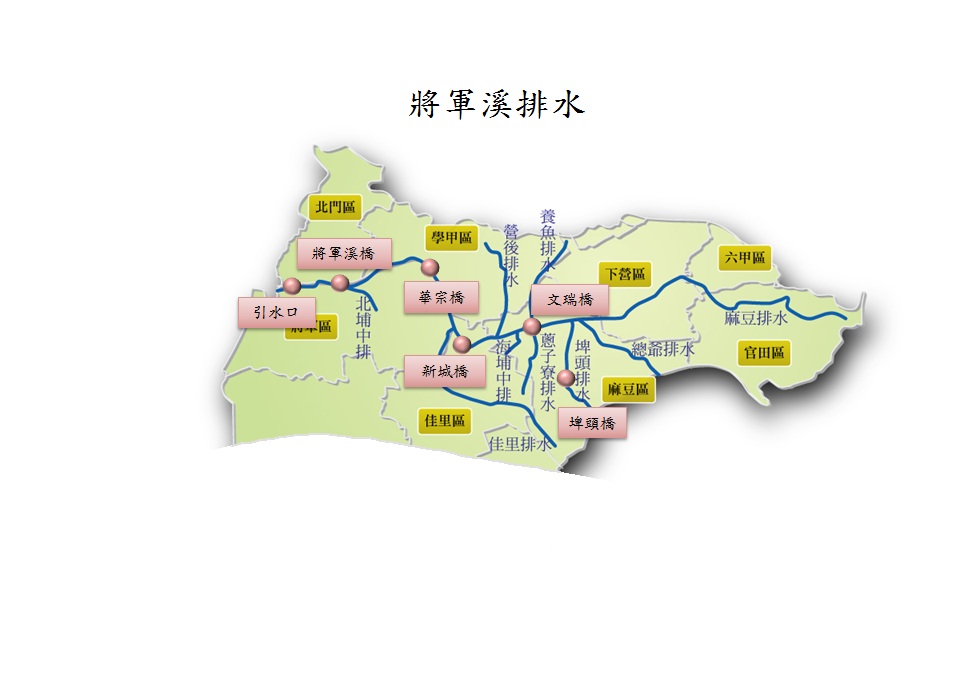 將軍溪排水共計5處水質監測站，前期由環保署監測水質狀況，102年度開始由環保局進行水質監測，將軍溪排水流域本身為一大排水線，並無天然水源注入，又多未經完善處理之畜牧廢水污染，至今仍多數河段處於中度污染程度。埤頭橋及文瑞橋受麻豆、下營等區之畜牧廢水及麻豆區事業廢水影響，水質不佳，屬中度至嚴重污染程度。將軍溪水質資料下載設站單位測站採樣日期BOD(mg/L)SS(mg/L)DO(mg/L)NH3-N(mg/L)RPI污染程度環保局埤頭橋111年04月33.389.55.927.67.25 嚴重污染環保局文瑞橋111年04月21.016.97.510.05.50 中度污染環保局東勢橋111年04月20.614.15.78.986.00 中度污染環保局華宗橋111年04月18.027.66.310.66.50 嚴重污染環保局引水口111年04月17.928.16.53.986.00 中度污染